Salzburg, 27. Juni 2016COPA-DATA und AUVESY kooperieren: Versions- und Datenmanagement für die HMI/SCADA-Software zenonDer Automatisierungsspezialist COPA-DATA und AUVESY, Registered Partner der COPA-DATA Partner Community, ermöglichen ab sofort ein enges Zusammenspiel der HMI/SCADA-Software zenon und des Datenmanagementsystems versiondog. Setzen Unternehmen die Technologie von COPA-DATA zusammen mit versiondog ein, lassen sich die Projekte und Daten aus zenon sehr einfach und nachvollziehbar versionieren und dokumentieren.Die automatisierte Produktion stellt hohe Herausforderungen an die Flexibilität und Performance der Fertigungsprozesse. Dies hat auch Einfluss auf die Projektierung und die Softwareanwendungen: Verwaltung, Optimierung und Wartung werden immer vielschichtiger und komplexer. Moderne Softwarestrukturen in der Industrieautomation erfordern es deshalb, Projektierungsdaten und Visualisierungsanwendungen nachvollziehbar zu versionieren und zu dokumentieren. So ist zu jedem Zeitpunkt nachvollziehbar, wer wann welche Änderungen an einem Projekt oder einer Anwendung vorgenommen hat und welche Programmversion aktuell im Einsatz ist. Dies ist nicht nur für produzierende Unternehmen von Vorteil, sondern auch für Maschinen- und Anlagenbauer sowie Systemintegratoren. Für Nachvollziehbarkeit und Sicherheit sorgenversiondog von AUVESY ist eine standardisierte Lösung für ein durchgängiges Versions‐ und Datenmanagement in der automatisierten Produktion. Mit versiondog können Unternehmen ihre Daten und Projekte aus zenon automatisiert sichern, Projektstände versionieren und dokumentieren sowie über ein systematisches Lifecycle-Management effizient verwalten. „Für Unternehmen ist es heute essenziell, dass sie eine durchgängige Strategie und Lösung für ihr Datenmanagement aufsetzen. Nutzen unsere Kunden zenon im Zusammenspiel mit versiondog, profitieren sie von einer transparenten Versionsverwaltung, die es ihnen erlaubt, Projektänderungen lückenlos nachvollziehen zu können“, erläutert Reinhard Mayr, Product Manager bei COPA-DATA.Durchgängiges Datenmanagement schafft Mehrwert und senkt KostenDank der standardisierten Verwaltung und strukturierten Ablage der Automationsprojekte und -daten aus zenon können Anwender ihre täglichen Arbeiten und Abläufe optimieren. Da immer die zuletzt freigegebenen Versionen der Software bereitgestellt werden, entfällt der Zeitaufwand, aktuell gültige Software-Versionen zu suchen und aufzufinden. Ein durchgängiges Datenmanagement erlaubt es Unternehmen, Produktionsanlagen mit zenon schnell und zielorientiert in Betrieb zu nehmen, optimierte Stände schnell wiederherzustellen und Stillstandszeiten zu vermeiden. Dank der zyklischen Überprüfung, ob die aktive Software mit der zuletzt freigegebenen Version übereinstimmt, sowie der Identifizierung von gewollten und ungewollten Änderungen steigen auch die Sicherheit und die Stabilität in der Produktion. Darüber hinaus können Unternehmen ihre Projekte, Daten und Anwendungen umfassend dokumentieren und Änderungsprotokolle sehr einfach erstellen. „versiondog bildet eine Klammer, die die komplexe Welt der Automatisierungsprozesse zusammenhält. Eine Welt, in der unterschiedlichste Robotertypen, Feldgeräte, Steuerungsprogramme, Antriebssysteme, Dateiformate und Softwareanwendungen optimal zusammenspielen müssen“, ergänzt Dr. Tim Weckerle, Leiter Entwicklung bei der AUVESY GmbH & Co. KG. „Dank der Transparenz, die versiondog schafft, können Unternehmen, die die HMI/SCADA-Software zenon nutzen, ihren Aufwand und ihre Kosten zusätzlich senken.“Bildunterschriften:COPA-DATA_AUVESY_partnership.jpg:
Der Automatisierungsspezialist COPA-DATA und AUVESY, Registered Partner der COPA-DATA Partner Community, ermöglichen ab sofort ein enges Zusammenspiel der HMI/SCADA-Software zenon und des Datenmanagementsystems versiondog. Im Bild (v.l.n.r.): Reinhard Mayr, Product Manager bei COPA-DATA und Stefan Schnackertz, Business Development bei AUVESY.Versioning_overview_DE.jpg:
Mit versiondog können Unternehmen ihre Projekte und Daten in zenon vergleichen und so sicherstellen, dass sie zu jedem Zeitpunkt die aktuellen Versionen nutzen.Reinhard_Mayr_COPA-DATA.jpg:
Reinhard Mayr, Product Manager bei der COPA-DATA GmbHTim_Weckerle_AUVESY.jpg:
Dr. Tim Weckerle, Leiter Entwicklung bei der AUVESY GmbH & Co. KG On COPA-DATACOPA-DATA is the technological leader for ergonomic and highly dynamic process solutions. The company, founded in 1987, develops the software zenon for HMI/SCADA, Dynamic Production Reporting and integrated PLC systems at its headquarters in Austria. zenon is sold through its own offices in Europe, North America and Asia, as well as partners and distributors throughout the world. Customers benefit from local contact persons and local support thanks to a decentralized corporate structure. As an independent company, COPA-DATA can act quickly and flexibly, continues to set new standards in functionality and ease of use and leads the market trends. Over 100,000 installed systems in more than 90 countries provide companies in the Food & Beverage, Energy & Infrastructure, Automotive and Pharmaceutical sectors with new scope for efficient automation.On zenonzenon is COPA-DATA`s highly versatile product family for industry-specific ergonomic process solutions: from sensors through to ERP. It consists of zenon Analyzer, zenon Supervisor, zenon Operator and zenon Logic. zenon Analyzer provides templates to create tailor-made reports (e.g. on consumption, downtimes, KPIs) based on data from IT and automation. zenon Supervisor, an independent SCADA system, allows comprehensive process monitoring and control of redundant systems, even in complex networks and with secure remote access. zenon Operator guarantees, as an HMI system, safe control of machines and simple, intuitive operation – including Multi-Touch. zenon Logic, which is an integrated IEC 61131-3-based PLC system, allows optimum process control and logical data processing. As a platform-independent portfolio for process solutions, the zenon Product Family integrates smoothly into existing automation and IT environments and provides set-up wizards and templates to enable easy configuration and simple migration from other systems. The principle of "setting parameters instead of programming" is a characteristic feature of the zenon Product Family.Über AUVESYAUVESY (AUtomated VErsioning SYstems) ist ein mittelständisches deutsches Unternehmen mit Sitz in Landau (Rheinland-Pfalz). Mit versiondog hat AUVESY eine weltweit führende Lösung für das sichere Software- und Datenmanagement in der Automatisierungsbranche entwickelt. Versionsmanagement, Versionskontrolle, SmartCompare-Änderungserkennung, kontrollierter Datenzugang sowie Geräte-Backups lassen sich automatisiert und einfach durchführen und Änderungen grafisch, tabellarisch und textuell nachvollziehen. Es ist das perfekte System zur sicheren Speicherung produktionsrelevanter Daten und zur Unterstützung des Instandhaltungspersonals, um Stillstandszeiten und potentielle Risiken auf ein Minimum zu reduzieren. Im Falle eines Produktionsausfalles lassen sich Gerätedaten durch „Fast Disaster Recovery“ wiederherstellen. Unternehmen, die Vorgaben der FDA oder von ISO 900x erfüllen müssen, werden durch detailgenaue Dokumentation der Vorgänge von versiondog unterstützt. Audits lassen sich so erfolgreich und mit geringerem Zeitaufwand durchführen. Mit rund 60 Mitarbeitern und 15 internationalen Vertriebspartnern betreut AUVESY Kunden aus sämtlichen Branchen in über 36 Ländern. Weitere Information finden Sie unter www.auvesy.de. Ihre Kontaktperson:Sandra Handke (Marketing Manager)sandra.handke@copadata.com Tel.: +43 662 43 10 02 – 521COPA-DATA GmbH I Central Eastern Europe / Middle EastKarolingerstr. 7b, 5020 Salzburg, Austriawww.copadata.com 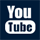 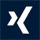 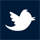 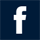 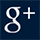 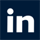 